СУМСЬКА МІСЬКА РАДАVII СКЛИКАННЯ          СЕСІЯРІШЕННЯЗ метою фінансування інвестиційного проєкту «Модернізація та реконструкція системи водовідведення у м. Суми (реконструкція міських каналізаційних очисних споруд комунального підприємства «Міськводоканал» Сумської міської ради потужністю 60 000 м3/добу з виділенням першої черги будівництва потужністю 30 000 м3/добу у м. Суми вул. Гамалія, буд. 40)», відповідно до статей 16, 74 Бюджетного Кодексу України, статті 70 Закону України «Про місцеве самоврядування в Україні», Рамкової угоди між Урядом України та Північною екологічною фінансовою корпорацією від 17 вересня 2009 року, постанови Кабінету Міністрів України від 16 лютого 2011 р. № 110 «Про затвердження Порядку здійснення місцевих запозичень», враховуючи рішення Сумської міської ради від 19 червня 2019 року № 5278 – МР «Про уповноваження виконавців на участь у  програмі «NIP Україна – Водна програма модернізації» (NIP Ukraine Water Modernisation Programme)» (зі змінами), керуючись статтею 143 Конституції України, пунктом 26 частини першої статті 26 Закону України «Про місцеве самоврядування в Україні», Сумська міська радаВИРІШИЛА:Здійснити у 2020 році місцеве запозичення у формі укладення кредитного договору з міжнародною фінансовою організацією – Північна екологічна фінансова корпорація (НЕФКО) з метою фінансування впровадження заходів інвестиційного проєкту «Модернізація та реконструкція системи водовідведення у м. Суми (реконструкція міських каналізаційних очисних споруд комунального підприємства «Міськводоканал» Сумської міської ради потужністю 60 000 м3/добу з виділенням першої черги будівництва потужністю 30 000 м3/добу у м. Суми вул. Гамалія, буд. 40)» (далі – Проєкт) на таких умовах:1.1. Вид запозичення – зовнішній кредит.1.2. Розмір запозичення (основна сума боргу) та валюта запозичення – 
до 1 500 000 (один мільйон п’ятсот тисяч) євро, у тому числі 2020 рік - до 
450 000 (чотириста п’ятдесят тисяч) євро.1.3. Період, на який здійснюється запозичення – до 10 років від дати підписання Кредитного договору.1.4. Відсоткова ставка за користування кредитними коштами – 6 % річних.1.5. Відсоток за прострочення – 8 % річних за прострочення понад відсоткову ставку.1.6. Комісійні за організацію – 1 % від суми кредиту, що сплачуються перед першою виплатою кредиту.1.7. Комісійні за зобов'язання – 0,5 % річних, що нараховуються, починаючи з дати підписання Кредитного договору, на невикористану суму кредиту та сплачуються щопіврічно у дати повернення кредиту.1.8. Пільговий період – до 30 місяців від дати підписання Кредитного договору.1.9. Погашення кредиту здійснюється рівними щопіврічними платежами у строки та згідно з умовами, встановленими Кредитним договором, починаючи після завершення пільгового періоду.1.10. Сплата відсотків за користування залученими коштами здійснюється щопіврічними платежами у строки та згідно з умовами,  встановленими Кредитним договором, починаючи з першої погодженої дати платежу, що припадає після надання першого траншу кредиту.2. Установити, що:Майнове або інше забезпечення виконання зобов’язань за запозиченням не надається.Погашення місцевого боргу та сплата відсотків за користування запозиченням, а також інші витрати, пов’язані з отриманням та погашенням даного запозичення  здійснюється за рахунок коштів бюджету Сумської міської об’єднаної територіальної громади.Уповноважити директора департаменту фінансів, економіки та інвестицій Сумської міської ради Липову Світлану Андріївну:На підписання Кредитного договору з Північною екологічною фінансовою корпорацією (НЕФКО) за Проєктом.Вчиняти всі необхідні правочини та здійснювати всі передбачені чинним законодавством України дії, пов’язані із здійсненням запозичення,  з правом подавати та одержувати всі необхідні заяви, довідки та інші документи, підписувати документи, правочини, а також вчиняти всі інші дії, пов’язані зі здійсненням запозичення.4. Департаменту фінансів, економіки та інвестицій Сумської міської ради (Липова Світлана Андріївна), передбачати у бюджеті Сумської міської об’єднаної територіальної громади на відповідний рік кошти на здійснення витрат з виконання боргових зобов’язань до кінця дії цих зобов’язань.5. Установити, що рішення набуває чинності з дати прийняття Міністерством фінансів України рішення про погодження обсягу та умов здійснення запозичення.6. Організацію виконання рішення покласти на першого заступника міського голови Войтенка Володимира Володимировича, а контроль - на постійну комісію з питань планування соціально-економічного розвитку, бюджету, фінансів, розвитку підприємництва, торгівлі та послуг, регуляторної політики Сумської міської ради (Шилов Володимир Олександрович).  Сумський міський голова                                                                    О.М. ЛисенкоВиконавець: Липова С.А.____________Ініціатор розгляду питання – виконавчий комітет Сумської міської радиПроєкт рішення підготовлено Департаментом фінансів, економіки та інвестицій Сумської міської радиДоповідач: директор Департаменту фінансів, економіки та інвестицій Сумської міської ради (Липова С.А.)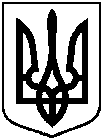 Проєкт оприлюднено« __»_______ 2020 р.від                        2020 року №           - МРм. СумиПро здійснення у 2020 році місцевого запозичення Сумською міською радою 